  Ҡ А Р А Р						    ПОСТАНОВЛЕНИЕ        «14»  январь  2021 й.                  №1                       «14»  января  2021г.   Об аннулировании сведений об адресах в государственном адресном реестреРуководствуясь Федеральным законом от 06.10.2003 № 131-ФЗ "Об общих принципах организации местного самоуправления в Российской Федерации", Федеральным законом от 28.12.2013 № 443-ФЗ "О федеральной информационной адресной системе и о внесении изменений в Федеральный закон "Об общих принципах организации местного самоуправления в Российской Федерации", Постановление Правительства РФ от 22.05.2015 № 492 "О составе сведений об адресах, размещаемых в государственном адресном реестре, порядке межведомственного информационного взаимодействия при ведении государственного адресного реестра, о внесении изменений и признании утратившими силу некоторых актов Правительства Российской Федерации" по результатам инвентаризации сведений, содержащихся в государственном адресном реестре (ГАР), выявлены сведения о неактуальных, неполных и недостоверных сведениях об адресах, в связи с чемПОСТАНОВЛЯЮ:1.Аннулировать следующие сведения об объектах адресации в ГАР:1.1. Российская Федерация, Республика Башкортостан, Шаранский муниципальный район, Сельское поселение Писаревский сельсовет, село Сакты, улица Больничная, владение 2;Уникальный номер адреса объекта адресации в ГАР: bfcb5aae-1f61-4cc3-8134-47167ba989011.2. Российская Федерация, Республика Башкортостан, Шаранский муниципальный район, Сельское поселение Писаревский сельсовет, село Сакты, улица Больничная, владение 4;Уникальный номер адреса объекта адресации в ГАР: fdb1188e-cb83-4277-b428-fd97e90394192. 1.3. Российская Федерация, Республика Башкортостан, Шаранский муниципальный район, Сельское поселение Писаревский сельсовет, село Сакты, улица Центральная, владение 25;Уникальный номер адреса объекта адресации в ГАР: 1600fa54-dce9-4cb9-b7f7-eefc21ec11f2 1.4. Российская Федерация, Республика Башкортостан, Шаранский муниципальный район, Сельское поселение Писаревский сельсовет, деревня Владимировка, дом 1Уникальный номер адреса объекта адресации в ГАР: 1600fa54-dce9-4cb9-b7f7-eefc21ec11f21.5. Российская Федерация, Республика Башкортостан, Шаранский муниципальный район, Сельское поселение Писаревский сельсовет, деревня Владимировка, дом 2;Уникальный номер адреса объекта адресации в ГАР: 4d9d2b68-999d-419c-88cd-954ddbd8a09b1.6. Российская Федерация, Республика Башкортостан, Шаранский муниципальный район, Сельское поселение Писаревский сельсовет, деревня Владимировка, дом 3;Уникальный номер адреса объекта адресации в ГАР: 15370a77-2511-4667-9038-a1950af61b731.7. Российская Федерация, Республика Башкортостан, Шаранский муниципальный район, Сельское поселение Писаревский сельсовет, деревня Владимировка, дом 6;Уникальный номер адреса объекта адресации в ГАР: 742d3dcf-9a46-4860-bae2-47778152c4612.Контроль за исполнением настоящего Постановления оставляю за собой.Глава сельского поселения                                                Н.Я СираевБАШКОРТОСТАН  РЕСПУБЛИКАҺЫШаран районымуниципаль районыныңМичурин ауыл  советыауыл  биләмәһе хакимиәте	452644, Писарево ауылы, 	Мэктэп урамы ,  11тел.(34769)  2-34-16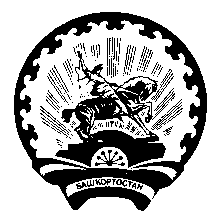 РЕСПУБЛИКА БАШКОРТОСТАН Администрация сельского поселенияПисаревский сельсоветмуниципального районаШаранский район  452638,д. Писарево, ул. Школьная ,11  тел.(34769) 2-34-16